Anlage zum Antrag auf Anerkennung 
(Fachbachelor Pädadgogik)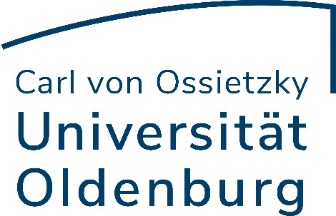 Hinweis: Das Formular orientiert sich an der jeweils aktuellen Prüfungsordnung. Bei abweichenden Anträgen ggf. Blankoformular nutzen.Hinweise zur Antragstellung:"Antrag auf Anerkennung von Prüfungsleistungen" und Anlage für das beantragte Fach bzw. den Professionalisierungsbereich mit den Nachweisen (Notenbescheinigung, Zeugnis, etc.) zu einer Gesamtdatei im PDF-Format zusammenfügen und per Mail an die o.g. Adresse senden.Weitere Ausführungen zur Antragstellung: https://uol.de/anerkennung Vorgelegte LeistungVorgelegte LeistungAnzuerkennendes ModulAnzuerkennendes ModulKPKPNoteNoteBemerkungenMitgebrachte Prüfungsleistung, die an der UOL anerkannt werden soll. Modul- bzw. Veranstaltungstitel laut beigefügtem NachweisMitgebrachte Prüfungsleistung, die an der UOL anerkannt werden soll. Modul- bzw. Veranstaltungstitel laut beigefügtem NachweisModul an der UOL, für das die vorgelegte Leistung anerkannt werden soll. (Modulkürzel und Modulname angeben)Modul an der UOL, für das die vorgelegte Leistung anerkannt werden soll. (Modulkürzel und Modulname angeben)desModulsan der UOLdesModulsan der UOLwird vom Prüfungs-amt ermitteltwird vom Prüfungs-amt ermitteltwird vom Prüfungsamt ausgefülltPflichtmodule im Basiscurriculum im Umfang von 30 KPPflichtmodule im Basiscurriculum im Umfang von 30 KPPflichtmodule im Basiscurriculum im Umfang von 30 KPPflichtmodule im Basiscurriculum im Umfang von 30 KPPflichtmodule im Basiscurriculum im Umfang von 30 KPPflichtmodule im Basiscurriculum im Umfang von 30 KPPflichtmodule im Basiscurriculum im Umfang von 30 KPPflichtmodule im Basiscurriculum im Umfang von 30 KPPflichtmodule im Basiscurriculum im Umfang von 30 KPpäd010: Grundlagen der Pädagogikpäd010: Grundlagen der Pädagogik99unbe-notetunbe-notetpäd020: Forschungsmethoden I: Datenerhebung, -auswertung und -interpretation in der quantitativen Forschungpäd020: Forschungsmethoden I: Datenerhebung, -auswertung und -interpretation in der quantitativen Forschung66unbe-notetunbe-notetpäd021: Geschichte und Theorien der Pädagogik  päd021: Geschichte und Theorien der Pädagogik  99päd022: Pädagogische Professionalitätpäd022: Pädagogische Professionalität66Pflichtmodule im Aufbaucurriculum im Umfang von 24 KPPflichtmodule im Aufbaucurriculum im Umfang von 24 KPPflichtmodule im Aufbaucurriculum im Umfang von 24 KPPflichtmodule im Aufbaucurriculum im Umfang von 24 KPPflichtmodule im Aufbaucurriculum im Umfang von 24 KPPflichtmodule im Aufbaucurriculum im Umfang von 24 KPPflichtmodule im Aufbaucurriculum im Umfang von 24 KPPflichtmodule im Aufbaucurriculum im Umfang von 24 KPPflichtmodule im Aufbaucurriculum im Umfang von 24 KPpäd212: Sozialisationsinstanzen und Lebensphasen in erziehungswissen-schaftlicher Perspektivepäd212: Sozialisationsinstanzen und Lebensphasen in erziehungswissen-schaftlicher Perspektive66päd225: Pädagogik in gesellschaft-lichen Differenzverhältnissenpäd225: Pädagogik in gesellschaft-lichen Differenzverhältnissen66päd226: Bildungs- und Sozialpolitikpäd226: Bildungs- und Sozialpolitik66päd227: Bildungs- und Sozialrechtpäd227: Bildungs- und Sozialrecht66Pflichtmodule im Vertiefungscurriculum im Umfang von 54 KPPflichtmodule im Vertiefungscurriculum im Umfang von 54 KPPflichtmodule im Vertiefungscurriculum im Umfang von 54 KPPflichtmodule im Vertiefungscurriculum im Umfang von 54 KPPflichtmodule im Vertiefungscurriculum im Umfang von 54 KPPflichtmodule im Vertiefungscurriculum im Umfang von 54 KPPflichtmodule im Vertiefungscurriculum im Umfang von 54 KPPflichtmodule im Vertiefungscurriculum im Umfang von 54 KPPflichtmodule im Vertiefungscurriculum im Umfang von 54 KPpäd510: Forschungsmethoden II: Datenerhebung, -auswertung und -interpretation in der qualitativen Forschungpäd510: Forschungsmethoden II: Datenerhebung, -auswertung und -interpretation in der qualitativen Forschung66päd525: Projektpäd525: Projekt1212päd535: Projektauswertungpäd535: Projektauswertung1212päd570: Kognitive und sozialemotionale Entwicklungpäd570: Kognitive und sozialemotionale Entwicklung66päd575: Soziale Interaktionpäd575: Soziale Interaktion66päd578: Pädagogische Psychologie und ihre Anwendungpäd578: Pädagogische Psychologie und ihre Anwendung66päd595: Theorie-Praxis-Verhältnispäd595: Theorie-Praxis-Verhältnis66Schwerpunktmodul im Aufbaucurriculum im Umfang von 6 KPSchwerpunktmodul im Aufbaucurriculum im Umfang von 6 KPSchwerpunktmodul im Aufbaucurriculum im Umfang von 6 KPSchwerpunktmodul im Aufbaucurriculum im Umfang von 6 KPSchwerpunktmodul im Aufbaucurriculum im Umfang von 6 KPSchwerpunktmodul im Aufbaucurriculum im Umfang von 6 KPSchwerpunktmodul im Aufbaucurriculum im Umfang von 6 KPSchwerpunktmodul im Aufbaucurriculum im Umfang von 6 KPSchwerpunktmodul im Aufbaucurriculum im Umfang von 6 KPpäd221: Studienrichtung ISozialpädagogikpäd221: Studienrichtung ISozialpädagogik66päd222: Studienrichtung IIRehabilitationspädagogikpäd222: Studienrichtung IIRehabilitationspädagogik66päd223: Studienrichtung IIIMigrationspädagogikpäd223: Studienrichtung IIIMigrationspädagogik66päd224: Studienrichtung IVWeiterbildung und Bildungsmanagementpäd224: Studienrichtung IVWeiterbildung und Bildungsmanagement66Schwerpunktmodul im Vertiefungscurriculum im Umfang von 6 KPSchwerpunktmodul im Vertiefungscurriculum im Umfang von 6 KPSchwerpunktmodul im Vertiefungscurriculum im Umfang von 6 KPSchwerpunktmodul im Vertiefungscurriculum im Umfang von 6 KPSchwerpunktmodul im Vertiefungscurriculum im Umfang von 6 KPSchwerpunktmodul im Vertiefungscurriculum im Umfang von 6 KPSchwerpunktmodul im Vertiefungscurriculum im Umfang von 6 KPSchwerpunktmodul im Vertiefungscurriculum im Umfang von 6 KPSchwerpunktmodul im Vertiefungscurriculum im Umfang von 6 KPpäd281: Vertiefung Studienrichtung I Sozialpädagogikpäd281: Vertiefung Studienrichtung I Sozialpädagogik66päd282: Vertiefung Studienrichtung II Rehabilitationspädagogikpäd282: Vertiefung Studienrichtung II Rehabilitationspädagogik66päd283: Vertiefung Studienrichtung III Migrationspädagogikpäd283: Vertiefung Studienrichtung III Migrationspädagogik66päd284: Vertiefung Studienrichtung IV Weiterbildung und Bildungsmanagementpäd284: Vertiefung Studienrichtung IV Weiterbildung und Bildungsmanagement66BachelorarbeitBachelorarbeitBachelorarbeitBachelorarbeitBachelorarbeitBachelorarbeitBachelorarbeitBachelorarbeitBachelorarbeitBachelorarbeitsmodulBachelorarbeitsmodul1515